Prvá účasť značky Kia na podujatí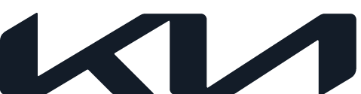 Goodwood Festival of SpeedPrvé účinkovanie značky Kia na podujatí Festival of SpeedKia EV6 súčasťou úvodnej expozície Electric AvenueVystavený aj továrenský prototyp Stinger GT420Značka Kia sa prvýkrát zúčastnila na podujatí Festival of Speed pod záštitou spoločnosti Mastercard, kde predstavila svoj nový, netrpezlivo očakávaný elektromobil Kia EV6 ako aj úžasný model Stinger GT420, vyrobený v jedinom exemplári.Tohtoročné štvordňové letné podujatie, označované za najväčšiu a najvýznamnejšiu oslavu automobilovej kultúry na svete, sa konalo od 8. do 11. júla. Ponúklo vzrušujúcu prehliadku tých najvzácnejších, najnovších a najexotickejších vozidiel, aké boli kedy vyrobené.Pred britskou verejnosťou sa prvýkrát predstavila aj úžasná Kia EV6 v rámci expozície Electric Avenue – The Road to 2030 pod záštitou organizácie Sky Zero. Táto atraktívna expozícia mala za cieľ ukázať šírku ponuky elektromobilov, ktoré sa už dnes predávajú, alebo budú dostupné v blízkej budúcnosti. Výstava bola umiestnená v novej, vzrušujúcej lokalite uprostred diania na podujatí Festival of Speed medzi expozíciou Future Lab presented by bp a sekciou First Glance Paddock, kde návštevníkov obklopili pestré vizuálne vnemy a futuristická zvuková kulisa.EV6 je prvý model Kia postavený na revolučnej globálnej modulárnej platforme pre elektromobily (E-GMP) a poháňaný výlučne elektrickou energiou. Model EV6 so 77,4 kWh akumulátorovým modulom a 800-voltovým dobíjaním v štandardnej výbave sľubuje dojazd až 508 km a dobitie z 10 na 80 % len za 18 minút*. Konštruktéri Kia, dokončujúci vývoj modelu EV6 GT, majú cieľ dosiahnuť zrýchlenie z 0 na 100 km/h za 3,5 sekundy.Spolu s modelom EV6 sa na podujatí predstavil aj strhujúci prototyp Stinger GT420, ktorý bolo možné vidieť v prestížnej sekcii First Glance Paddock. Tento továrensky vyvinutý špeciál (existuje len jediný kus) má k dispozícii úžasný výkon 422 koní a krútiaci moment 560 Nm vďaka špičkovo vyladenému 3,3-litrovému zážihovému motoru V6 s dvojitým turbodúchadlom. Na pretekárskej trati ohromil pôsobivou agilnosťou, za ktorú vďačí špeciálnemu vyladeniu podvozka s upravenými dielmi, zníženiu hmotnosti a vylepšeným brzdám Brembo.Goodwood Festival of Speed sa koná pod záštitou spoločnosti Mastercard (podujatie môžete vyhľadať cez hashtag #FoS.) každé leto od roku 1993 v pompéznom prostredí sídla Goodwood House v grófstve West Sussex vo Veľkej Británii a je najväčšou motoristickou „garden-party“ na svete. Popri legendách a osobnostiach automobilového sveta tu možno vidieť vyše 600 automobilov a motocyklov, reprezentujúcich fenomenálnu históriu motorizmu a motoršportu.-Koniec-* Predbežné vývojové ciele.